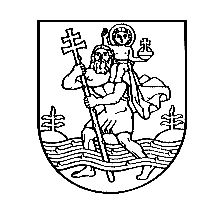 VILNIAUS MIESTO SAVIVALDYBĖSTARYBASPRENDIMASDĖL TARYBOS 2019-06-19 SPRENDIMO NR. 1-94 „DĖL SOCIALINĖS PARAMOS MOKINIAMS TEIKIMO VILNIAUS MIESTO SAVIVALDYBĖJE“ PAKEITIMO2020 m. rugpjūčio 26 d.   Nr. 1-613VilniusVadovaudamasi Lietuvos Respublikos vietos savivaldos įstatymo 18 straipsnio 1 dalimi, Lietuvos Respublikos socialinės paramos mokiniams įstatymu, Vilniaus miesto savivaldybės taryba n u s p r e n d ž i a: 1. Pakeisti Vilniaus miesto savivaldybės tarybos 2019 m. birželio 19 d. sprendimo Nr. 1-94 „Dėl socialinės paramos mokiniams teikimo Vilniaus miesto savivaldybėje“ 1.2 papunkčiu patvirtintą Mokinių nemokamo maitinimo Savivaldybės ir nevalstybinėse mokyklose tvarkos aprašą:1.1. išdėstyti 19 punktą taip:„19. Nemokamas maitinimas poilsio, švenčių ir atostogų dienomis per mokslo metus mokyklų mokiniams neteikiamas. Karantino, ekstremaliosios situacijos, ekstremaliojo įvykio ar įvykio laikotarpiu, jei tuo metu sustabdomas maitinimo paslaugų tiekimas mokykloje, o mokinių ugdymas organizuojamas nuotoliniu būdu, taip pat, kai mokiniui skirtas mokymas namuose, maitinimas gali būti organizuojamas išduodant maisto davinius, skirtus maitinti ne mokykloje.“;1.2. išdėstyti 24.5 papunktį taip:„24.5. vykdo Savivaldybės mokyklų, turinčių savarankišką buhalteriją, ir nevalstybinių mokyklų SPIS elektroninių nemokamo maitinimo žurnalų pildymo kontrolę.“;1.3. papildyti 25.4 papunkčiu:„25.4. vykdo Savivaldybės mokyklų, kurių buhalterinė apskaita tvarkoma centralizuotai, SPIS elektroninių nemokamo maitinimo žurnalų pildymo kontrolę.“;1.4. išdėstyti 26 punktą taip:„26. Apskaitos skyrius lėšas, skirtas mokinių nemokamam maitinimui, perveda į mokyklos, kurioje mokinys mokosi, buhalteriją pagal mokyklos, dirbančios su Finansų valdymo ir apskaitos sistema (toliau – FVAS) arba BĮ „Biudžetinių įstaigų buhalterinė apskaita“ (toliau – BĮBA) pateiktas paraiškas, o mokykloms, turinčioms savarankišką buhalteriją ir nedirbančioms su FVAS, bei nevalstybinėms mokykloms – pagal Švietimo aplinkos skyriaus pateiktą suvestinę, parengtą pagal šių mokyklų pateiktus mokinių nemokamo maitinimo žurnalus.“;1.5. išdėstyti 27.3 papunktį taip:„27.3. atsiskaito apie panaudotas mokyklos lėšas iki kito mėnesio 5 dienos:27.3.1. Savivaldybės mokyklos, kurių buhalterinė apskaita tvarkoma centralizuotai, pateikia BĮBA užpildytą, atsakingo asmens pasirašytą ir vadovo patvirtintą praėjusio mėnesio mokinių nemokamo maitinimo žurnalą;27.3.2. Savivaldybės mokyklos, turinčios savarankišką buhalteriją, Švietimo aplinkos skyriui per dokumentų valdymo sistemą pateikia užpildytą, atsakingo asmens pasirašytą ir vadovo patvirtintą praėjusio mėnesio mokinių nemokamo maitinimo žurnalą ir mokinių nemokamo maitinimo ataskaitą;27.3.3. nevalstybinės mokyklos Švietimo aplinkos skyriui elektroniniu paštu pateikia užpildytą, atsakingo asmens pasirašytą ir vadovo patvirtintą nuskenuotą praėjusio mėnesio mokinių nemokamo maitinimo žurnalą.“2. Nustatyti, kad šis sprendimas įsigalioja 2020 m. rugsėjo 1 d.MerasRemigijus Šimašius